Acceleration Notes Continued 									8/23/17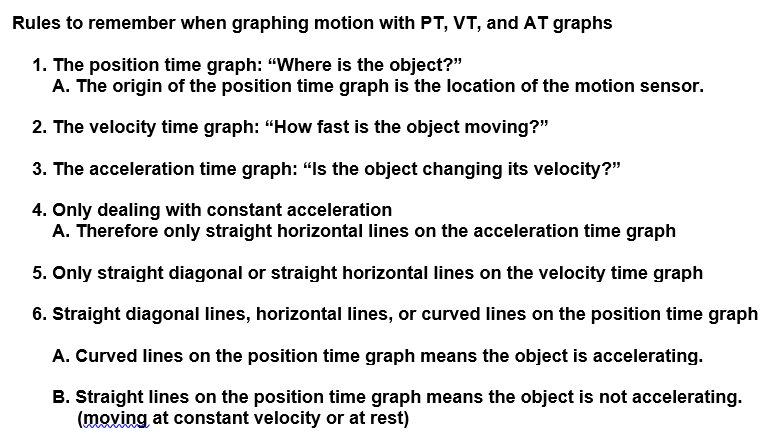 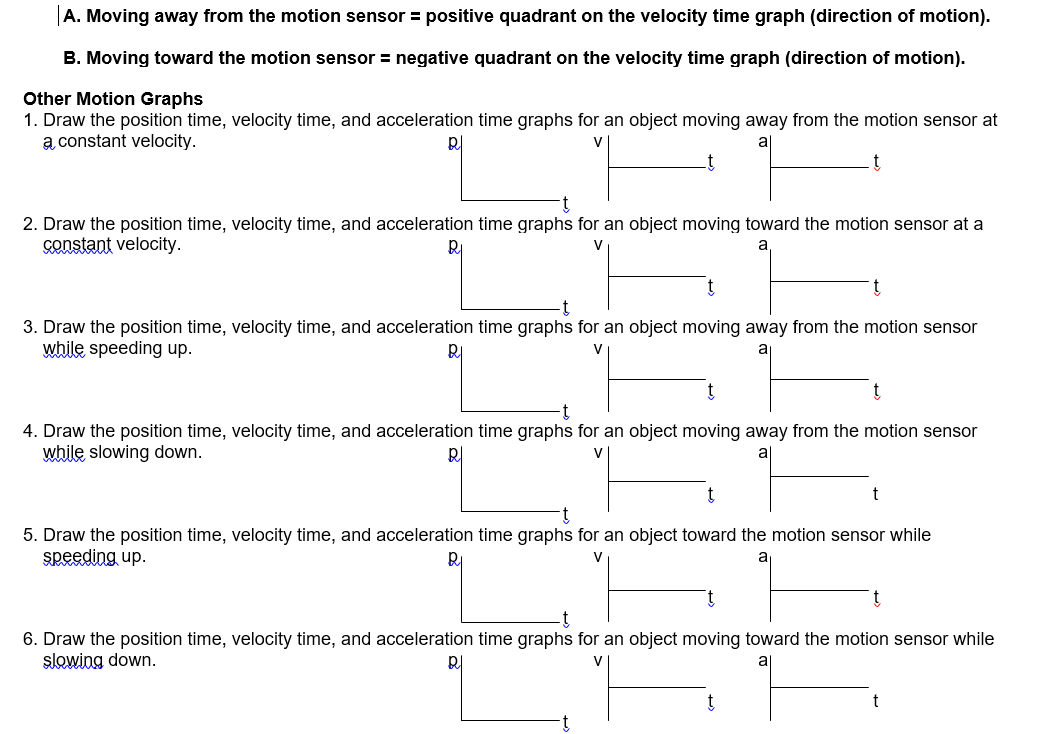 Acceleration Practice ProblemsA ball rolls for 15 seconds.  If the initial velocity of the ball was 0.8 m/s and the 	final velocity was 7 m/s, what was the acceleration of the ball ? A meteoroid changed velocity from 1.0 km/s to 1.8 km/s in 0.03 seconds. What is the acceleration of 	the meteoroid? 	A car going 50mph accelerates to pass a truck. Five seconds later the car is going 80mph. Calculate 	the acceleration of the car.The space shuttle releases a space telescope into orbit around the earth. The telescope goes from 
         being stationary to traveling at a speed of 1700 m/s in 25 seconds. What is the acceleration of  the    
         satellite? A ball is rolled at a velocity of 12 m/sec.  After 36 seconds, it comes to a stop.  What is the 
           acceleration of the ball?Formula:Plug in numbers:Answer:Formula:Plug in numbers:Answer:Formula:Plug in numbers:Answer:Formula:Plug in numbers:Answer:Formula:Plug in numbers:Answer: